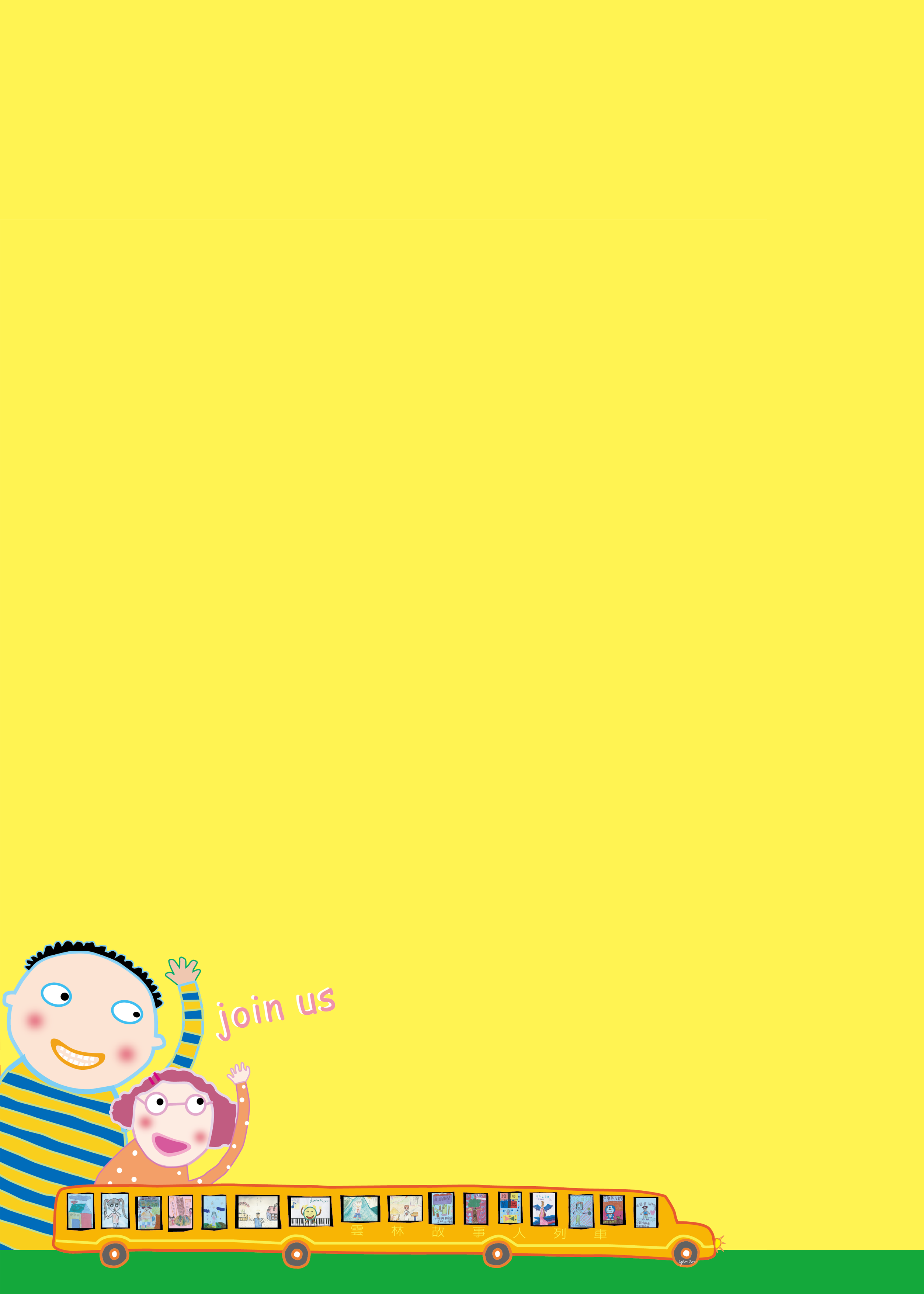 104年雲林狂想曲我的BOOK繪本創作研習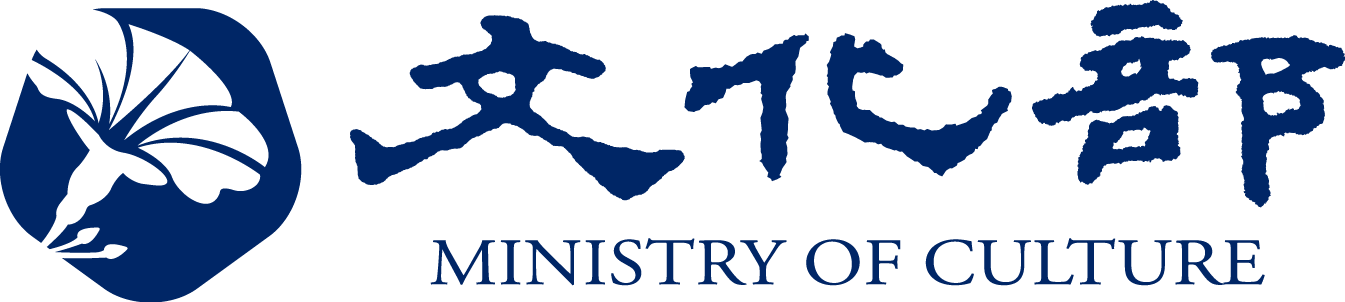 一、指導單位：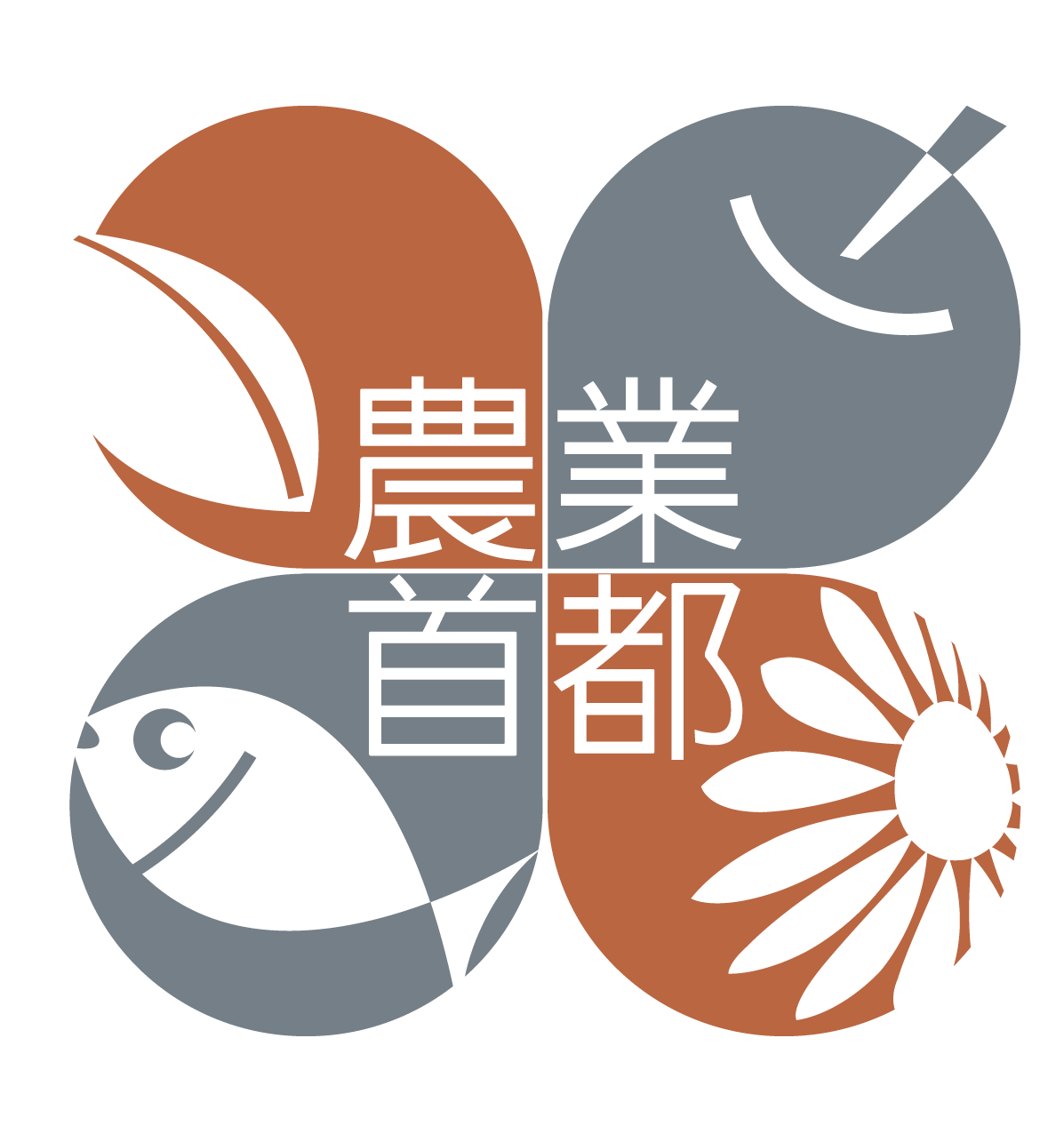 二、主辦單位：    雲林縣政府文化處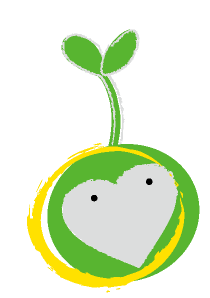 三、承辦單位：    社團法人雲林縣雲林故事人協會四、課程說明：3月28日(六) 09:00-12:00研習課程：4月11日 至 6月20日 (六) 13:30-16:30 / 09:00-12:00成果發表：6月20日(六) 13:30-16:30五、活動地點：虎尾立人幼兒園的成長園地（雲林縣虎尾鎮北平路243巷22號）六、活動對象：對社區繪本創作有興趣的雲林縣縣民七、報名方式：線上報名—網址：http://www.ylstoryhouse.org.tw/雲林故事館網站報名後，下載報名表單，填寫完成後E-mail至story@ylstoryteller.org.tw              現場報名—雲林故事館 (虎尾鎮林森路一段 528號)              電話報名—05-631-1436 / 0911-101-338              歡迎踴躍報名，欲報從速，額滿為止(30人)八、課程大綱：(此表為基礎內容，實際課程將視情況允以做相關調整)九、師資介紹：張友漁：作家
張又然：繪本作家童　嘉：繪本作家曹俊彥：繪本作家張真輔：插畫家/雲林故事館駐館藝術家唐麗芳：雲林故事人協會/雲林故事館創辦人、雲林故事人私房繪本創作研習策劃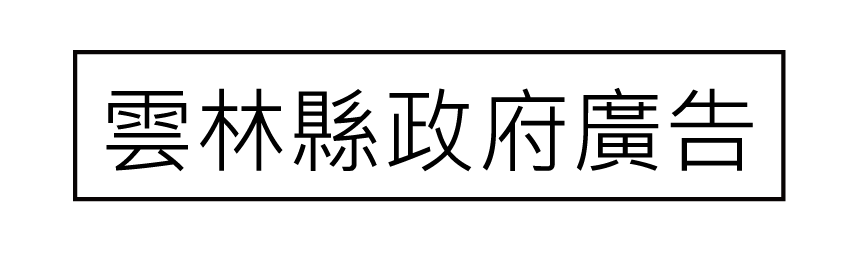 日期課程內容講師備註03/28(六) 09:00-12:00課程說明唐麗芳Q & A /地點:雲林故事館04/11(六) 13:30-16:30故事腳本、調性及初稿擬定(ㄧ)張友漁筆記本04/12(日) 13:30-16:30故事腳本、調性及初稿擬定(二)張友漁筆記本04/18(六) 13:30-16:30故事發想(ㄧ)唐麗芳筆記本04/25(六) 13:30-16:30故事發想(二)唐麗芳筆記本05/09(六) 13:30-16:30繪畫工具與技法介紹張真輔帶畫具05/16(六) 13:30-16:30圖畫與文字共舞(一)張又然05/24(日) 09:00-12:00圖畫與文字共舞(二)童嘉05/30(六) 13:30-16:30多媒材創意插畫/分鏡構圖張真輔帶畫具06/06(六) 07:30-19:00出版社參訪(編輯流程)小魯出版社(暫定)辦理保險06/06(六) 07:30-19:00出版社參訪(圖文關係編輯) 曹俊彥(暫定)辦理保險06/20(六) 13:30-16:30創作發表會（初審）講師/評審團隊全部學員務必出席08/15(六)複審圖稿繳交逾期不收08/22(六) 13:30-16:30創作發表會（複審）講師/評審團隊全部學員務必出席08/29(六)複審圖稿修正繳回10月年度社區繪本出版11月走讀雲林－帶著故事去旅行國際故事文化交流/走讀